Superintendent’s Memo #120-19
COMMONWEALTH of VIRGINIA 
Department of Education
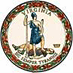 DATE:	May 24, 2019TO: 	Division SuperintendentsFROM: 	James F. Lane, Ed.D., Superintendent of Public InstructionSUBJECT: 	Virginia School Plant Manager of the YearThis memorandum is to inform school divisions that the Virginia School Plant Management Association (VSPMA) is inviting nominations for the 2019 Plant Manager of the Year award. Information about the nomination, material to be included with the nomination, and the nomination form is available on the VSPMA Website.Nominations will be reviewed by the VSPMA Plant Manager of the Year Committee. The selected Plant Manager of the Year will be recognized at the VSPMA 2019 conference in October 2019, and will also receive an all-inclusive travel package to the 2020 National School Plant Management Association (NSPMA) Conference to be held in February 2020.    All nominations and supporting materials must be submitted to the Plant Manager of the Year committee by August 31, 2019, at the following address:VSPMA Plant Manager of the Yearc/o John A. Bailey, Ph.D., Committee Chair1021 Great Bridge Boulevard Chesapeake, VA 23320 For additional information, please contact Dr. John A. Bailey, Director of School Plants, Chesapeake City Public Schools at (757) 536-1836, or by email at bailey05@vt.edu.JFL/AKR:cle